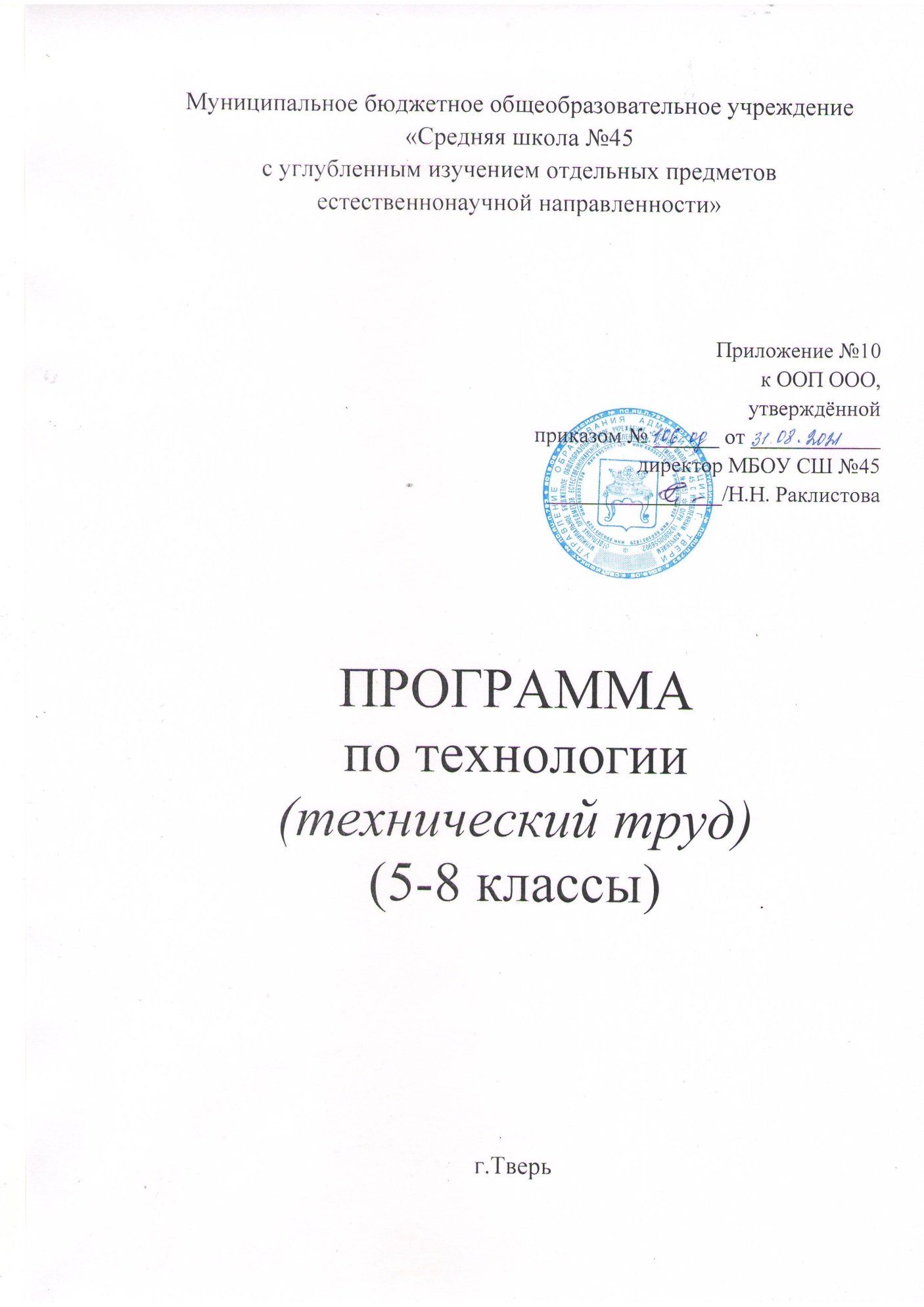 Планируемые результаты освоения учебного предмета       Изучение учебного предмета «Технология. Технический труд.» в основной школе даёт возможность обучающимся достичь следующих результатов:I в личностном направлении:формирование целостного мировоззрения, соответствующего современному уровню развития науки и общественной практики; проявление познавательной активности в области предметной технологической деятельности;формирование ответственного отношения к учению, готовности и способности обучающихся к саморазвитию и самообразованию на основе мотивации к обучению и познанию; овладение элементами организации умственного и физического труда;самооценка умственных и физических способностей при трудовой деятельности в различных сферах с позиций будущей социализации и стратификации;развитие трудолюбия и ответственности за результаты своей деятельности; выражение желания учиться для удовлетворения перспективных потребностей;осознанный выбор и построение дальнейшей индивидуальной траектории образования на базе осознанного ориентирования в мире профессий и профессиональных предпочтений с учётом устойчивых познавательных интересов, а также на основе формирования уважительного отношения к труду;становление самоопределения в выбранной сфере будущей профессиональной деятельности, планирование образовательной и профессиональной карьеры, осознание необходимости общественно полезного труда как условия безопасной и эффективной социализации;формирование коммуникативной компетентности в общении и сотрудничестве со сверстниками; умение общаться при коллективном выполнении работ или проектов с учётом общности интересов и возможностей членов трудового коллектива;проявление технико-технологического и экономического мышления при организации своей деятельности;самооценка готовности к предпринимательской деятельности в сфере технологий, к рациональному ведению домашнего хозяйства;формирование основ экологической культуры, соответствующей современному уровню экологического мышления; бережное отношение к природным и хозяйственным ресурсам;II в метапредметном направлении:самостоятельное определение цели своего обучения, постановка и формулировка для себя новых задач в учёбе и познавательной деятельности;алгоритмизированное планирование процесса познавательно-трудовой деятельности;определение адекватных имеющимся организационным и материально-техническим условиям способов решения учебной или трудовой задачи на основе заданных алгоритмов;комбинирование известных алгоритмов технического и технологического творчества в ситуациях, не предполагающих стандартного применения одного из них; поиск новых решений возникшей технической или организационной проблемы;выявление потребностей, проектирование и создание объектов, имеющих потребительную стоимость; самостоятельнаяорганизация и выполнение различных творческих работ по созданию изделий и продуктов;виртуальное и натурное моделирование технических объектов, продуктов и технологических процессов; проявление инновационного подхода к решению учебных и практических задач в процессе моделирования изделия или технологического процесса;осознанное использование речевых средств в соответствии с задачей коммуникации для выражения своих чувств, мыслей и потребностей; планирование и регуляция своей деятельности; подбор аргументов, формулирование выводов по обоснованию технико-технологического и организационного решения; отражение в устной или письменной форме результатов своей деятельности;формирование и развитие компетентности в области использования информационно-коммуникационных технологий (ИКТ); выбор для решения познавательных и коммуникативных задач различных источников информации, включая энциклопедии, словари, интернет-ресурсы и другие базы данных;организация учебного сотрудничества и совместной деятельности с учителем и сверстниками; согласование и координация совместной познавательно-трудовой деятельности с другими её участниками; объективное оценивание вклада своей познавательно-трудовой деятельности в решение общих задач коллектива;оценивание правильности выполнения учебной задачи, собственных возможностей её решения; диагностика результатов познавательно-трудовой деятельности по принятым критериям и показателям; обоснование путей и средств устранения ошибок или разрешения противоречий в выполняемых технологических процессах;соблюдение норм и правил безопасности познавательно-трудовой деятельности и созидательного труда; соблюдение норм и правил культуры труда в соответствии с технологической культурой производства;оценивание своей познавательно-трудовой деятельности с точки зрения нравственных, правовых норм, эстетических ценностей по принятым в обществе и коллективе требованиям и принципам;формирование и развитие экологического мышления, умение применять его в познавательной, коммуникативной, социальной практике и профессиональной ориентации.III в предметном направлении:осознание роли техники и технологий для прогрессивного развития общества; формирование целостного представления о техносфере, сущности технологической культуры и культуры трудапрактическое освоение обучающимися основ проектно-исследовательской деятельности; проведение наблюдений и экспериментов под руководством учителя; объяснение явлений, процессов и связей, выявляемых в ходе исследований;уяснение социальных и экологических последствий развития технологий промышленного и сельскохозяйственного производства, энергетики и транспорта; овладение средствами и формами графического отображения объектов или процессов, правилами выполнения графической документации, овладение методами чтения технической, технологической и инструктивной информации;формирование умений устанавливать взаимосвязь знаний по разным учебным предметам для решения прикладных учебных задач; овладение алгоритмами и методами решения организационных и технико-технологических задач; овладение элементами научной организации труда, формами деятельности, соответствующими культуре труда и технологической культуре производства; в трудовой сфере:планирование технологического процесса и процесса труда; подбор материалов с учётом характера объекта труда и технологии; подбор инструментов, приспособлений и оборудования с учётом требований технологии и материально-энергетических ресурсов;овладение методами учебно-исследовательской и проектной деятельности, решения творческих задач, моделирования, конструирования; проектирование последовательности операций и составление операционной карты работ;выбор средств и видов представления технической и технологической информации в соответствии с коммуникативной задачей, сферой и ситуацией общения;оценивание своей способности к труду в конкретной предметной деятельности; осознание ответственности за качество результатов труда;формирование представлений о мире профессий, связанных с изучаемыми технологиями, их востребованности на рынке труда; направленное продвижение к выбору профиля технологической подготовки в старших классах полной средней школы или будущей профессии в учреждениях начального профессионального или среднего специального образования;овладение методами эстетического оформления изделий, обеспечения сохранности продуктов труда, дизайнерского проектирования изделий; разработка варианта рекламы выполненного объекта или результата труда;умение выражать себя в доступных видах и формах художественно-прикладного творчества; художественное оформление объекта труда и оптимальное планирование работ;установление рабочих отношений в группе для выполнения практической работы или проекта, эффективное сотрудничество и способствование эффективной кооперации; интегрирование в группу сверстников и построение продуктивного взаимодействия со сверстниками и учителями;развитие моторики и координации движений рук при работе с ручными инструментами и выполнении операций с помощью машин и механизмов; достижение необходимой точности движений при выполнении различных технологических операций;соблюдение необходимой величины усилий, прилагаемых к инструментам, с учётом технологических требований;сочетание образного и логического мышления в проектной деятельности.Выпускник научится в 5-8 классах:основным методам и средствам преобразования и использования материалов, энергии, информации, объектов социальной и природной среды, навыкам созидательной, преобразующей, творческой деятельности; выбирать инструменты, приспособления и оборудование для выполнения работ, находить необходимую информацию в различных источниках, в том числе с использованием компьютера;навыкам чтения и составления конструкторской и технологической документации, измерения параметров технологического процесса и продукта труда;выбора, проектирования, конструирования, моделирования объекта труда и технологии с использованием компьютера;знать технику безопасности и соблюдать её при выполнении работнавыкам подготовки, организации и планирования трудовой деятельности на рабочем месте с учётом имеющихся ресурсов и условий, соблюдения культуры труда;навыкам организации рабочего места с соблюдением требований безопасности труда и правил пользования инструментами, приспособлениями, оборудованием;навыкам выполнения технологических операций с использованием ручных инструментов, приспособлений, машин, оборудования;разрабатывать учебный творческий проект, изготовлять изделия или получать продукты с использованием освоенных технологий;соотносить личные потребности с требованиями, предъявляемыми различными массовыми профессиями к личным качествам человека.ориентироваться в технологиях создания объектов труда;распознавать виды, назначения материалов, инструментов и оборудования, применяемого в техническом труде, проектировать последовательности операций и составлять операционные карты работ;выполнять по заданным критериям технологические операции с использованием лобзика, приспособлений, машин и оборудования; соблюдать требования безопасности труда и правила пользования лобзика;контролировать промежуточный и конечный результат труда по установленным критериям и показателям с использованием контрольных и мерительных инструментов;использовать приобретенные знания и умения для изготовления или ремонта изделий из различных металлов, соблюдая правила безопасной работыВыпускник получит возможность научиться в 5-8 классах:выполнять технологические операции (разметку, сборку, отделку и др.);порядку их выполнения при изготовлении изделия,определять свойства материалов;владеть инструментами и машинами, помогающими человеку при обработке сырья и создании предметного мира;распознавать и оценивать свойства конструкционных и природных поделочных материалов;ориентироваться в назначении, применении ручных, машинных инструментов и приспособлений;соотносить с личными потребностями и особенностями требования к подготовке и личным качествам человека, предъявляемые различными массовыми профессиями.подбирать необходимые материалы и инструменты;экономно расходовать материалы;определять цели и задачи, составлять план, выбирать средства и способы деятельности, распределять обязанности в паре и группе, оценивать результаты, корректировать деятельность;соблюдать культуры труда;выбирать способы моделирования, конструирования и художественного оформления.Содержание учебного предмета5 класс«Технология создания изделий из древесных и поделочных материаловс использованием плоскостных деталей»Основные теоретические сведенияДревесина и ее применение. Лиственные и хвойные породы древесины. Характерные признаки и свойства. Природные пороки древесины: сучки, трещины, гниль. Виды древесных материалов: пиломатериалы, шпон, фанера. Профессии, связанные с производством древесных материалов ивосстановлением лесных массивов.Понятие об изделии и детали. Типы графических изображений: технический рисунок, эскиз, чертеж. Технический рисунок плоскостной детали. Графическое изображение конструктивных элементов деталей: отверстий, пазов, фасок. Основные сведения о линиях на графических изображениях. Правила чтения графической документации по плоскостным деталям.Технологическая карта и ее назначение. Верстак, его устройство. Ручные инструменты и приспособления для обработки древесины. Основные технологические операции и особенности их выполнения: разметка, пиление, опиливание, отделка, соединение деталей, визуальный и инструментальный контроль качества деталей. Правила безопасности труда при работе ручными столярными инструментами. Экология заготовки и обработки древесины.Практические работы1. Распознавание лиственных и хвойных древесных породпо внешним признакам: цвету, текстуре.2. Выявление природных пороков древесных материалови заготовок. Определение видов древесных материалов по внешним признакам.3. Чтение технического рисунка плоскостной детали: определение материала изготовления, формы, размеров детали, конструктивных элементов. Определение последовательности изготовления детали по технологической карте.4. Организация рабочего места: рациональное размещение инструментов и заготовок; установка и закрепление заготовок в зажимах верстака; ознакомление с рациональными приемами работы ручными инструментами (измерительной линейкой, столярным угольником, ножовкой, напильником, лобзиком, абразивной шкуркой, молотком, клещами).5. Изготовление плоскостных деталей по техническим рисункам и технологическим картам; выявление дефектов и их устранение; соблюдение правил безопасности труда при использовании ручного инструмента и оборудования верстака.Уборка рабочего места.Варианты объектов трудаПлоскостные игрушки, игры, кухонные и бытовые принадлежности, декоративно-прикладные изделия.Технология изготовления изделий из тонколистового металла и проволоки Основные теоретические сведенияМеталлы, их основные свойства и область применения.Черные и цветные металлы. Листовой металл, жесть, фольга. Проволока.Профессии, связанные с добычей и производством металлов.Понятие об изделии и детали. Типы графических изображений. Чертеж (эскиз) деталей из тонколистового металла и проволоки. Графическое изображение конструктивных элементов деталей: отверстий, пазов и т. п. Основные сведения о линиях чертежа. Правила чтения графической документации для деталей.Слесарный верстак и его назначение. Ручные инструменты и приспособления для обработки тонколистового металла, их назначение. Основные технологические операции обработки тонколистового металла и особенности их выполнения.Ручные инструменты и приспособления для обработки проволоки, их назначение. Основные технологические операции обработки проволоки и особенности их выполнения.Правила безопасности труда.Практические работы1. Распознавание видов металлов. Подбор заготовок для изготовления изделия.2. Чтение чертежей деталей из тонколистового металла и проволоки. Определение последовательности изготовления детали по технологической карте.3. Организация рабочего места.4. Изготовление деталей из тонколистового металла по чертежу и технологической карте.5. Визуальный и инструментальный контроль качества деталей. Выявление дефектов и их устранение. Защитная и декоративная отделка изделия.6. Изготовление деталей из проволоки по чертежу и технологической карте.7. Визуальный и инструментальный контроль качества деталей. Выявление дефектов и их устранение.8. Соблюдение правил безопасности труда.9. Уборка рабочего места.Варианты объектов трудаГоловоломки, цепочки, крепежные детали, изделия декоративного и бытового назначения, садово-огородный инвентарь.Электротехнические работы Общее понятие об электрическом токе, напряжении и сопротивлении. Виды источников тока и приемников электрической энергии. Условные графические обозначения на электрических схемах. Понятие об электрической цепи и ее принципиальной схеме.Организация рабочего места для выполнения электромонтажных работ. Виды проводов. Инструменты для электромонтажных работ. Приемы монтажа и соединений установочных проводов.Устройство и применение пробника целостности электропроводки на основе гальванического источника тока и электрической лампочки.Правила безопасной работы с электроустановками и при выполнении электромонтажных работ.Профессии, связанные с выполнением электромонтажных и наладочных работ.Практические работы1. Чтение простой электрической схемы. Сборка электрической цепи из деталей конструктора с гальваническим источником тока. Проверка работы цепи при различных вариантах ее сборки.2. Электромонтажные работы: ознакомление с видами и приемами пользования электромонтажными инструментами; выполнение механического оконцевания, соединения и ответвления проводов.3. Оконцевание, соединение и ответвление проводов с использованием пайки или механическим способом. Подключение проводов к электропатрону, выключателю, розетке.Ознакомление с видами и приемами пользования электромонтажными инструментами.4. Монтаж проводов в распределительной коробке. Изготовление удлинителя. Использование пробника для поиска обрыва в цепи.5. Проверка пробником соединений и проводов в простыхэлектрических цепях.Варианты объектов трудаМодели низковольтных осветительных и сигнальных устройств, электрифицированные наглядные пособия.Монтажные жгуты проводов, удлинители, электроустановочные изделия, электрифицированные модели и наглядные пособия.Элементы техники Основные теоретические сведенияПонятие о технике. Понятие о техническом устройстве. Основная функция технических устройств. Понятие о машине. Классификация машин. Типовые детали машин.Практическая работаОзнакомление с типовыми деталями машин.Проектные работы Основные теоретические сведенияПонятие о творчестве, творческом проекте.Подготовительный этап: выбор и обоснование темы проекта (историческая и техническая справки, понятие об информации, источники информации, оформление списка литературы), формулировка идеи проекта.Конструкторский этап: методы поиска новых технических решений, план разработки вариантов конструкций, выбор рациональной конструкции, конструкторская документация.Технологический этап: технологические задачи, выбор инструментов и технологии изготовления, технологическая документация (план работы по изготовлению изделия).Этап изготовления изделия: организация рабочего места, выполнение технологических операций, культура труда.Заключительный этап: элементы экономического и экологического обоснования; выводы по итогам работы, письменный отчет по проекту; защита проекта.Практические работыОбоснование темы проекта, сбор и обработка необходимой информации, составление исторической и технической справки.Выбор рациональной конструкции изделия.Разработка конструкторской документации, выполнение графического изображения (эскиз или рисунок) проектируемого изделия.Составление плана изготовления изделия.Изготовление изделия.Разработка рекламного проспекта изделия.Выводы по итогам работы, оформление отчета о проделанной работе, защита проекта.6 КЛАСС«Технология изготовления изделий из древесных и поделочных материалов с использованием деталей призматическойи цилиндрической формы»Основные теоретические сведенияВиды пиломатериалов. Влияние технологий обработки материалов на окружающую среду и здоровье человека. Технологические пороки древесины.Профессии, связанные с обработкой древесины и древесных материалов.Представления о способах изготовления деталей различных геометрических форм. Графическое изображение деталей призматической и цилиндрической форм. Конструктивные элементы деталей и их графическое изображение.Правила чтения чертежей деталей призматической и цилиндрической форм.Ручные инструменты и приспособления для изготовления деталей призматической формы. Устройство и назначение рейсмуса, стусла, строгальных инструментов (рубанка, шерхебеля), стамески. Инструменты и крепежные изделия для сборочных работ.Сверлильный станок: устройство, назначение, приемы работы.Основные технологические операции и особенности их выполнения. Правила безопасности труда при работе ручными столярными инструментами.Организация рабочего места токаря. Ручные инструменты и приспособления для изготовления деталей цилиндрической формы на токарном станке. Назначение плоских и полукруглых резцов. Устройство штангенциркуля и способы выполнения измерений. Основные технологические операции точения и особенности их выполнения; контроль качества. Правила безопасности труда при работе на токарном станке.Практические работы1. Определение видов пиломатериалов. Выбор пиломатериалов и заготовок с учетом природных и технологических пороков древесины.2. Чтение чертежей (эскизов) деталей призматической и цилиндрической форм: определение материала, геометрической формы, размеров детали и ее конструктивных элементов; определение допустимых отклонений размеров приизготовлении деталей. Определение последовательности изготовления деталей и сборки изделия по технологической карте.3. Организация рабочего места столяра: подготовка рабочего места и инструментов; закрепление заготовок в зажимах верстака. Ознакомление с рациональными приемами работы ручными инструментами, приспособлениями и сверлении отверстий с помощью сверлильного станка.4. Изготовление изделий из деталей призматической формы по чертежу и технологической карте: выбор заготовок,определение базовой поверхности, разметка с использованием рейсмуса; определение припуска на обработку; строгание заготовки, пиление с использованием стусла. Разметка и изготовление уступов, долбление древесины; соединение деталей вполдерева, на круглый шип, с использованием накладных деталей; предварительная сборка и подгонка деталейизделия. Сборка деталей изделия на клею, с использованием гвоздей и шурупов. Защитная и декоративная отделка изделия.5. Визуальный и инструментальный контроль качества деталей. Выявление дефектов и их устранение.6. Соблюдение правил безопасности труда при работе ручными столярными инструментами и на сверлильном станке.7. Организация рабочего места токаря: установка ростовых подставок, подготовка и рациональное размещение инструментов; подготовка и закрепление заготовки, установка подручника, проверка станка на холостом ходу. Выполнение рациональных приемов работы при изготовлении изделий на токарном станке по обработке древесины.8. Изготовление деталей цилиндрической формы на токарном станке. Визуальный и инструментальный контроль качества деталей. Выявление дефектов и их устранение. Защитная и декоративная отделка изделия. Соблюдение правил безопасности труда при работе на токарном станке.Варианты объектов трудаИгрушки и настольные игры, инструменты для подвижных игр, ручки, изделие для украшения интерьера, кормушки, готовальни, кухонные и бытовые принадлежности.Технология изготовления изделий из сортового проката и искусственных материалов Основные теоретические сведенияМеталлы и сплавы, основные технологические свойства металлов и сплавов. Основные способы обработки металлов: резание, пластическая деформация, литье. Влияние технологий обработки материалов на окружающую среду издоровье человека. Профессии, связанные с обработкой металлов.Сталь как основной конструкционный сплав. Инструментальные и конструкционные стали. Виды сортового проката.Виды искусственных материалов. Назначение и область применения искусственных материалов в машиностроении.Особенности обработки искусственных материалов. Экологическая безопасность при изготовлении, применении и утилизации искусственных материалов.Представления о геометрической форме детали и способах ее получения. Графическое изображение объемных деталей.Конструктивные элементы деталей и их графическое изображение. Основные сведения о видах проекций деталей на чертежах. Правила чтения чертежей деталей и изделий.Особенности работы с металлом на сверлильном станке.Назначение ручных инструментов и приспособлений для изготовления деталей и изделий из сортового проката. Способы работы с инструментами.Назначение инструментов и приспособлений для изготовления заклепочных соединений. Виды заклепок. Основные технологические операции изготовления деталей из сортового проката и искусственных материалов, особенности их выполнения: правка, разметка, резание ножовкой, опиливание кромок, сверление отверстий, рубка зубилом, гибка, отделка.Технология соединения деталей в изделии на заклепках.Соблюдение правил безопасности труда.Профессии и специальности рабочих, занятых выполнением слесарных и слесарно-сборочных работ.Практические работы1. Определение видов сортового проката. Подбор заготовок для изготовления изделия с учетом формы деталей и минимизации отходов.2. Чтение чертежа детали: определение материала, геометрической формы, размеров детали и ее конструктивных элементов; определение допустимых отклонений размеров при изготовлении деталей.3. Определение последовательности изготовления деталей и сборки изделия по чертежу и технологической карте.4. Организация рабочего места: рациональное размещение инструментов и заготовок на слесарном верстаке; закрепление заготовок в тисках; ознакомление с рациональными приемами работы ручными инструментами и на сверлильном станке.5. Изготовление изделий из сортового проката по чертежу и технологической карте.6. Визуальный и инструментальный контроль качества деталей. Выявление дефектов и их устранение.7. Защитная и декоративная отделка изделия.8. Соединение деталей изделия на заклепках.9. Изготовление изделий декоративно-прикладного назначения с использованием технологий художественной обработки материалов.Варианты объектов трудаСадово-огородный инструмент, подсвечники, элементы декоративного оформления интерьера, слесарный инструмент, предметы бытового назначения.Электротехнические устройства Основные теоретические сведенияОрганизация рабочего места при выполнении электротехнических работ. Условные обозначения элементов электротехнических устройств на принципиальных схемах.Электромагнит и его применение в электротехнических устройствах. Принцип действия и устройство электромагнитного реле.Правила безопасной работы с электроустановками и при выполнении электромонтажных работ.Профессии, связанные с производством, эксплуатациейи обслуживанием электротехнических устройств.Практические работы1. Чтение схем электрических цепей, включающих электромагнитные устройства.2. Разработка схем и сборка моделей электротехнических установок и устройств с электромагнитом из деталей электроконструктора. Проверка моделей в действии.3. Проверка работы промышленного низковольтного электромагнитного реле.4. Сборка устройств с реле.Варианты объектов трудаМодели различных устройств из деталей электроконструктора, электромагнитные реле, модели устройств с электромагнитом из деталей механического конструктора.Элементы техники Основные теоретические сведенияПонятие о рабочей машине. Технологические машины и их рабочие органы. Транспортные машины и их рабочие органы. Принципы резания в технике. Принципы вращения в технике. История появления наземных транспортныхмашин. Водный и воздушный транспорт. Транспортирующие машины.Практические работы1. Решение технических задач.2. Сбор и обработка информации для сообщения.Проектные работы Основныетеоретические сведенияПодготовительный этап: правила выбора темы проекта, обоснование темы, историческая и техническая справки, оформление списка литературы, формулировка идеи проекта.Конструкторский этап: требования к конструкции изделия, решение конструкторских задач, выбор рациональной конструкции и материала изделия, преобразование в новые формы, необходимая документация.Технологический этап: выбор инструментов и технологии изготовления, технологическая документация.Этап изготовления изделия: организация рабочего места, выполнение технологических операций, культура труда.Заключительный этап: экономическое и экологическое обоснования, рекламное объявление; выводы по итогам работы, письменный отчет по проекту, защита проекта.Практические работыВыбор и обоснование темы проекта, сбор и обработка необходимой информации, составление исторической и технической справки. Выбор рациональной конструкции изделия и материала, разработка формы изделия. Разработка конструкторской документации, выполнение графического изображения (эскиз, рисунок или схема) проектируемого изделия. Составление плана изготовления изделия. Изготовление изделия. Экономическое__и экологическое обоснование проекта, разработка рекламного проспекта изделия. Выводы по итогам работы; оформлениеотчета о проделанной работе, защита проекта.7 класс « Технология. Технический труд»Технологии обработки древесины.Строение древесины. Технологические и декоративные свойства древесины. Зависимость области применения древесины от ее свойств. Правила сушки и хранения древесины. Профессии, связанные с созданием изделий из древесины и древесных материалов.Понятие о многодетальном изделии и его графическом изображении. Виды и способы соединений деталей в изделиях из древесины. Угловые, серединные и ящичные шиповые соединения, их элементы и конструктивные особенности. Способы фиксации деталей. Способы отделки изделий.Графическое изображение соединений деталей на чертежах. Общие сведения о сборочных чертежах. Спецификация составных частей и материалов. Правила чтения сборочных чертежей.Себестоимость производства и порядок ее расчета.Технологии обработки металлов и пластмасс.Металлы и сплавы, их механические свойства. Виды термообработки. Основные способы изменения свойств метал лов и сплавов. Особенности изготовления изделий из пластмасс.Профессии, связанные с созданием изделий из металлов и пластмасс.Точность обработки и качество поверхности деталей. Графическое изображение деталей цилиндрической формы. Представления о способах получения деталей цилиндрической формы. Конструктивные элементы деталей и их графическое изображение: отверстия, уступы, канавки, фаски. Основные сведения о видах проекций деталей на черте же. Правила чтения чертежей.Виды соединений и их классификация. Резьбовое соединение и его конструктивные особенности. Типовые детали резьбовых соединений. Графическое изображение резьбовых соединений на чертежах. Общие сведения о сборочных чертежах. Спецификация составных частей и материалов. Правила чтения сборочных чертежей.Токарно-винторезный станок: устройство, назначение, приемы работы.Инструменты и приспособления для работы на токарном станке. Виды и назначение токарных резцов. Основные эле менты токарного резца. Основные операции токарной обработки и особенности их выполнения: черновое и чистовое точение цилиндрических поверхностей; вытачивание конструктивных элементов. Особенности точения изделий из искусственных материалов.Фрезерный станок: устройство, назначение, приемы работы. Инструменты и приспособления для работы на фрезер ном станке. Виды и назначение фрез. Основные элементы фрез. Основные операции фрезерной обработки и особенности их выполнения: черновое и чистовое фрезерование поверхностей.Ручные инструменты и приспособления для нарезания резьбы на стержнях и в отверстиях, сборки изделия; их устройство и назначение. Метрическая резьба. Основные технологические операции изготовления резьбы на стержнях и отверстиях.Технологии электротехнических работ. Элементы автоматики.Понятие о преобразовании неэлектрических величин в электрические сигналы. Виды датчиков: механические, контактные, биметаллические реле.Понятие об автоматическом контроле и регулировании. Виды и назначение автоматических устройств. Элементы автоматики в бытовых электротехнических устройствах. Простейшие схемы устройств автоматики.Влияние электротехнических и электронных приборов на окружающую среду и здоровье человека.Правила безопасной работы с электроустановками и при выполнении электромонтажных работ.Профессии, связанные с производством, эксплуатацией и обслуживанием электротехнических и электронных устройств.Ремонтно-отделочные работы.Виды ремонтно-отделочных работ. Современные матери алы для выполнения ремонтно-отделочных работ в жилых помещениях. Инструменты и приспособления для выполнения малярных работ.Правила безопасной работы при окрашивании поверхностей.Назначение и виды обоев. Виды обойных клеев. Технологии наклейки обоев встык и внахлест.Профессии, связанные с выполнением ремонтно-отделочных и строительных работ.Элементы техники.Понятие о механизме. Способы передачи механического движения. Понятие о передаточном отношении. Понятие о кинематической цепи. Условные обозначения элементов на кинематических схемах.Проектные работы.Подготовительный этап: выбор и обоснование темы проекта, историческая и техническая справки, оформление списка литературы.Конструкторский этап: конструкторские задачи, выбор рациональной конструкции, основы композиции, конструкторская документация.Технологический этап: план работы по изготовлению изделия, технологические задачи, выбор инструментов и технологии изготовления, технологическая документация.Этап изготовления изделия: организация рабочего места, выполнение технологических операций, культура тру да.Заключительный этап: экономическое и экологическое обоснование; выбор формы рекламы и сбыта; выводы по итогам работы, отчет по проекту, защита проекта.8 класс « Технология. Технический труд»Создание изделий из конструкционных и поделочных материалов.Изготовление ящичных угловых соединений, использование этих соединений в изготовлении малогабаритной мебели. Точение внутренних поверхностей деталей. Декоративно-прикладная обработка древесины с выполнением прорезной резьбы.Создание изделий из конструкционных и поделочных материалов (металлов и пластмасс).Быстрорежущие стали, твердые сплавы, минералокерамические материалы и их применение. Отклонения, допуски и посадки на размеры соединяемых деталей. Шероховатость обработанной поверхности. Понятие о режиме резания. Нарезание резьбы плашками и метчиками на токарно-винторезном станке. Технологии обработки отверстий на токарно-винторезном станке. Отрезание заготовок отверстий на токарно-винторезном станке. Обрезание заготовок и вытачивание канавок. Техника измерения микрометром.Классификация пластмасс. Свойства и применение пластмасс. Технология ручной обработки пластмасс. Технология токарной обработки пластмасс.Электротехнические работы.Применение электродвигателей в быту, промышленности, на транспорте. Общая характеристика принципов работы двигателей постоянного и переменного тока.Схемы подключения коллекторного двигателя к источнику тока. Методы регулирования скорости и изменение направления вращения (реверсирования) ротора коллекторного двигателя.Профессии, связанные с производством, эксплуатацией и обслуживанием электротехнических и электронных устройств.Санитарно–технические работы.Санитарно-техническое оборудование, инструменты и приспособления для санитарно-технических работ.Элементы техники.История развития двигателей. Классификация двигателей. Эффективность использования преобразовательной энергии.Профессиональное самоопределение.Роль профессии в жизни человека. Выбор профессии, классификация профессий: по предмету труда, по целям труда, по орудиям труда, по условиям труда. Способности и профессиональная пригодность. Пути освоения профессии и личный профессиональный план.Бюджет семьи.Планирование расходов. Кредиты и как правильно распоряжаться свободными средствами.Проектные работы.Подготовительный этап: выбор и обоснование темы проекта, историческая и методическая справки, оформление списка литературы.Конструкторский этап: дизайнерская задача, конструкторская документация.Технологический этап: технологические задачи, выбор инструментов и технологии изготовления, технологическая документация.Этап изготовления изделия: организация рабочего места, выполнение технологических операций, культура труда.Заключительный этап: экономическое и экологическое обоснование, форма рекламы изделия, выводы по итогам работы, отчет по проекту, защита проекта.3.Тематическое планирование с указанием количества часов, отводимых на освоение каждой темыТематическое планированиепо технологии «Технический труд»,  5 класс(2 часа в неделю/ всего 68 часов за учебный годТехнология «Технический труд»  5 класс: учеб. для общеобразовательных организаций / под редакцией  В. М. Казакевича и Г. А. Молевой.  Москва, «Дрофа»,2017 год)Тематическое планированиепо технологии «Технический труд» 6 класс(2 часа в неделю/ всего 68 часов за учебный годТехнология «Технический труд»  6 класс: учеб.для общеобразовательных организаций / под редакцией  В. М. Казакевича и Г. А. Молевой.  Москва, «Дрофа»,2017 год)Тематическое планированиепо технологии «Технический труд» 7 класс(2 часа в неделю/ всего 68 часов за учебный год, Технология : Технический труд. 7 класс: учебник/ И.В. Афонин, В.А. Блинов, А.А.Володин и др.; под ред. В.М.Казакевича, Г.А.Молевой. М.: Дрофа, 2017)Тематическое планированиепо технологии «Технический труд» 8 класс(1 час в неделю/ всего 34 часа за учебный годТехнология :Технический труд. 8 класс: учебник/ И.В. Афонин, В.А. Блинов, А.А.Володин и др.; под ред. В.М.Казакевича, Г.А.Молевой., М.: Дрофа, 2018.).№пп/пп№пп/пп№п/п (глава,раздел)№п/п (глава,раздел)№п/п (глава,раздел)Тема урокаКоличество часовДата1 часть1 часть1 часть1 часть1 часть«Технология создания изделий из древесных и поделочных материаловс использованием плоскостных деталей» 22 часа1-21-21-21-21-2Вводный урок. Вводный инструктаж по т/б. Дерево и древесина. Породы деревьев2 часа3-43-43-43-43-4Пороки древесины: сучки, трещины, гниль. Лесоматериалы. Отходы древесины и их рациональное использование.2 часа5-85-85-85-85-8Получение шпона и фанеры. Свойства фанеры и область её применения. Обработка древесины. Рабочее место для обработки древесины.4 часа9-129-129-129-129-12Эскиз. Технический рисунок и чертёж детали изделия. Планирование работы по изготовлению изделия.4 часа13-1613-1613-1613-1613-16Разметка заготовок из древесины. Пиление древесины. Строгание древесины. Сверление древесины.4 часа17-2017-2017-2017-2017-20Соединение столярных изделий гвоздями и шурупами. Ручные электрические машины для обработки древесины. Отделка древесины. Приёмы нанесения водных красителей.4 часа21-2221-2221-2221-2221-22Выжигание. Правила безопасности при работе с выжигальным аппаратом. Выпиливание лобзиком.2 часаВыжигание. Правила безопасности при работе с выжигальным аппаратом. Выпиливание лобзиком.2 часа2 часть2 часть2 часть2 часть2 часть«Технология изготовления изделий из тонколистового металла и проволоки»22 часа23-2423-241-21-21-2Виды металлов и сплавов. Их основные свойства. Общие сведения о пластмассах. 2 часа25-3025-303-83-83-8Тонколистовой металл и проволока. Оборудование и организация рабочего места. Графическое изображение деталей из тонколистового металла и проволоки. Разметка тонколистового металла. Резание тонколистового металла слесарными ножницами. Гибка тонколистового металла.6 часов31-3631-369-149-149-14Устройство сверлильного станка. Правила и приёмы работы на сверлильном станке. Соединение деталей из тонколистового металла с помощью заклёпок и фальцевого шва.6 часов37-4437-4415-2215-2215-22Отделка изделий из тонколистового металла. Создание изделий из конструкционных и поделочных материалов (проволока). Правка. Разметка проволоки. Резка и рубка проволоки. Отделка изделий из проволоки.8 часов3 часть3 часть3 часть3 часть3 часть«Электротехнические работы »4 часа45-46    1-2    1-2    1-2    1-2Общее понятие об электрическом токе. Сборка электрических цепей2 часа47-483-43-43-43-4Электрические провода. Электромонтажные работы.2 часа4 часть4 часть4 часть4 часть4 часть«Элементы техники»4 часа49-501-21-21-21-2Понятие о технике и техническом устройстве. Понятие о машине, как технической системе. Классификация машин.2 часа51-52 3-4 3-4 3-4 3-4Типовые детали машин. Подвижные и неподвижные соединения.2 часа5 часть5 часть5 часть5 часть5 часть«Проектные работы »16 часов53-5653-5653-5653-561-4Что такое творческий проект. Этапы творческого проекта. Подготовительный этап.4 часа57-6057-6057-6057-605-8Конструкторский этап: методы поиска новых технических решений, план разработки вариантов конструкций, выбор рациональной конструкции, конструкторская документация.4 часа61-6461-6461-6461-649-12Технологический этап: технологические задачи, выбор инструментов и технологии изготовления, технологическая документация (план работы по изготовлению изделия).Этап изготовления изделия: организация рабочего места, выполнение технологических операций, культура труда. 4 часа65-68-365-68-365-68-365-68-313-16Заключительный этап: элементы экономического и экологического обоснования; выводы по итогам работы, письменный отчет по проекту; защита проекта. 4 часаИтого:Итого:Итого:Итого:Итого:Итого: 68 часов№п/пп№п/пп№п/п (глава,раздел)№п/п (глава,раздел)№п/п (глава,раздел)Тема урокаКоличество часовДата1 часть1 часть1 часть1 часть1 часть«Технология изготовления изделий из древесных и поделочных материалов с использованием деталей призматической и цилиндрической формы»221-21-21-21-21-2Виды пиломатериалов. Влияние технологий обработки материалов на окружающую среду и здоровье человека. Технологические пороки древесины.Профессии, связанные с обработкой древесины и древесных материалов.23-63-63-63-63-6Представления о способах изготовления деталей различных геометрических форм. Графическое изображение деталей призматической и цилиндрической форм. Конструктивные элементы деталей и их графическое изображение.Правила чтения чертежей деталей призматической и цилиндрической форм.47-107-107-107-107-10Ручные инструменты и приспособления для изготовления деталей призматической формы. Устройство и назначение рейсмуса, стусла, строгальных инструментов (рубанка, шерхебеля), стамески. Инструменты и крепежные изделия для сборочных работ.411-1211-1211-1211-1211-12Сверлильный станок: устройство, назначение, приемы работы.213-1413-1413-1413-1413-14Основные технологические операции и особенности их выполнения. Правила безопасности труда при работе ручными столярными инструментами.215-1615-1615-1615-1615-16Организация рабочего места токаря. Ручные инструменты и приспособления для изготовления деталей цилиндрической формы на токарном станке.217-1817-1817-1817-1817-18Назначение плоских и полукруглых резцов.219-2019-2019-2019-2019-20Устройство штангенциркуля и способы выполнения измерений.221-2221-2221-2221-2221-22Основные технологические операции точения и особенности их выполнения; контроль качества. Правила безопасности труда при работе на токарном станке.2Основные технологические операции точения и особенности их выполнения; контроль качества. Правила безопасности труда при работе на токарном станке.22 часть2 часть2 часть2 часть2 часть«Технология изготовления изделий из сортового проката и искусственных материалов»2223-2423-241-21-21-2Металлы и сплавы, основные технологические свойства металлов и сплавов. Основные способы обработки металлов: резание, пластическая деформация, литье. Влияние технологий обработки материалов на окружающую среду издоровье человека. Профессии, связанные с обработкой металлов.Сталь как основной конструкционный сплав. Инструментальные и конструкционные стали. Виды сортового проката.225-2825-283-63-63-6Виды искусственных материалов. Назначение и область применения искусственных материалов в машиностроении.Особенности обработки искусственных материалов. Экологическая безопасность при изготовлении, применении и утилизации искусственных материалов.429-3229-327-107-107-10Представления о геометрической форме детали и способах ее получения. Графическое изображение объемных деталей.Конструктивные элементы деталей и их графическое изображение. Основные сведения о видах проекций деталей на чертежах. Правила чтения чертежей деталей и изделий.433-3533-3511-1211-1211-12Особенности работы с металлом на сверлильном станке.236-3936-3913-1613-1613-16Назначение ручных инструментов и приспособлений для изготовления деталей и изделий из сортового проката. Способы работы с инструментами.440-4340-4317-2117-2117-21Назначение инструментов и приспособлений для изготовления заклепочных соединений. Виды заклепок. Основные технологические операции изготовления деталей из сортового проката и искусственных материалов, особенности их выполнения: правка, разметка, резание ножовкой, опиливание кромок, сверление отверстий, рубка зубилом, гибка, отделка.Технология соединения деталей в изделии на заклепках.54444222222Соблюдение правил безопасности труда.Профессии и специальности рабочих, занятых выполнением слесарных и слесарно-сборочных работ.13 часть3 часть3 часть3 часть3 часть«Электротехнические устройства»445-46    1-2    1-2    1-2    1-2Организация рабочего места при выполнении электротехнических работ. Условные обозначения элементов электротехнических устройств на принципиальных схемах.247-483-43-43-43-4Электромагнит и его применение в электротехнических устройствах. Принцип действия и устройство электромагнитного реле.Правила безопасной работы с электроустановками и при выполнении электромонтажных работ.Профессии, связанные с производством, эксплуатациейи обслуживанием электротехнических устройств.24 часть4 часть4 часть4 часть4 часть«Элементы техники»449-501-21-21-21-2Понятие о рабочей машине. Технологические машины и их рабочие органы. Транспортные машины и их рабочие органы.251-52 3-4 3-4 3-4 3-4Принципы резания в технике. Принципы вращения в технике. История появления наземных транспортных машин. Водный и воздушный транспорт. Транспортирующие машины.25 часть5 часть5 часть5 часть5 часть«Проектные работы»1653-5653-5653-5653-561-4Подготовительный этап: правила выбора темы проекта, обоснование темы, историческая и техническая справки, оформление списка литературы, формулировка идеи проекта.457-6057-6057-6057-605-8Конструкторский этап: требования к конструкции изделия, решение конструкторских задач, выбор рациональной конструкции и материала изделия, преобразование в новые формы, необходимая документация.461-6261-6261-6261-629-10Технологический этап: выбор инструментов и технологии изготовления, технологическая документация.263-66-363-66-363-66-363-66-311-14Этап изготовления изделия: организация рабочего места, выполнение технологических операций, культура труда.467-6867-6867-6867-6815-16Заключительный этап: экономическое и экологическое обоснования, рекламное объявление; выводы по итогам работы, письменный отчет по проекту, защита проекта.2Итого:Итого:Итого:Итого:Итого:Итого:68№пп/п№пп/п№п/п (глава,раздел)Тема урокаКоличество часовДата1 часть1 часть1 часть«Технологии обработки древесины» 12 часов1-21-21-2Технологические свойства древесины.2 часа333Пороки и дефекты древесины.1 час444Сушка древесины.1 час555Изготовление плоских изделий криволинейной формы.1 час6-76-76-7Чертеж детали с конической поверхностью.2 часа888Приемы обтачивания конических и фасонных деталей на токарном станке.1 час999Изготовление шипового соединения.1 час10-1110-1110-11Геометрическая резьба как один из видов декоративно-прикладной обработки древесины.2 часа121212Перспективные технологии обработки древесины.1 часПерспективные технологии обработки древесины.1 час2 часть2 часть2 часть«Технологии обработки металлов и пластмасс»22 часа13-1413-141-2Технические свойства сталей.2 часа15153Классификация и маркировка стали.1 час16164Термическая обработка металлов и сплавов.1 час17175Сечения и разрезы на чертежах деталей.1 час18-1918-196-7Сущность токарной обработки. Назначение и устройство токарно-винтового станка.2 часа20-2120-218-9Назначение и виды токарных резцов. Элементы токарного резца.2 часа222210Обтачивание наружных цилиндрических поверхностей.1 час232311Обработка торцовых поверхностей и уступов.1 час24-2524-2512-13Общее понятие о резьбе и резьбовых поверхностях. Основные элементы резьбы.2 часа262614Нарезание наружной резьбы ручными инструментами.1 час272715Нарезание внутренней резьбы ручными инструментами.1 час282816Понятие о полимере.1 час292917Свойства пластмасс.1 час30-3130-3118-19Технологии ручной обработки пластмасс.2 часа323220Технология обработки пластмасс на сверлильном станке.1 час33-3433-3421-22Дизайн, его требования и правила.2 часа3 часть3 часть3 часть«Технологии электротехнических работ. Элементы автоматики »4 часа35-3635-36    1-2Понятие о датчиках преобразования неэлектрических сигналов в электрические.2 часа37-3837-383-4Виды и назначение автоматических устройств.2 часа4 часть4 часть4 часть«Ремонтно-отделочные работы»6 часов39-4039-401-2Технологии малярных работ.2 часа41-4241-42 3-4Технологии обойных работ.2 часа43-4443-445-6Ремонт мебели.2 часа5 часть5 часть5 часть«Элементы техники »6 часов45-461-21-2Понятие о машине и механизме.2 часа47-483-43-4Классификация механизмов передачи движения.2 часа49-505-65-6Понятие о передаточном числе.2 часа6 часть6 часть6 частьПроектные работы18 часов51-521-21-2Подготовительный этап. 2 часа53-543-43-4Конструкторский этап. Морфологический анализ.2 часа55-565-65-6Дизайнерский этап.2 часа57-607-107-10Технологический этап.4 часа61-6411-1411-14Этап изготовления изделия.4 часа65-6615-1615-16Заключительный этап.2 часа67-6817-1817-18Пример проекта. Проект « Богородская игрушка»2 часаИтого:Итого:Итого:Итого: 68 часов№пп/пп№пп/пп№п/п (глава,раздел)Тема урокаКоличество часовДата1 часть1 часть1 часть«Создание изделий из конструкционных и поделочных материалов (древесины)» 3 часа111Изготовление ящичных угловых соединений.1 час.222Изготовление малогабаритной мебели. Точение внутренних поверхностей.1 час333Декоративно-прикладная обработка древесины. Выполнение прорезной резьбы.1 час2 часть2 часть2 часть«Создание изделий из конструкционных и поделочных материалов (металлов и пластмасс)»10 часов 441Быстрорежущие стали, твердые аплавы, минералокерамические материалы и их применение.1 час552Отклонения, допуски и посадки на размеры соединяемых деталей.1 час663Шероховатость обрабатываемых поверхностей. Понятие о режиме резания.1 час774Нарезание резьбы плашками и метчиками на токарно-винторезном станке.1 час885Технология обработки отверстий на токарно-винторезном станке.1 час996Отрезание заготовок и вытачивание канавок.1 час10107Техника измерения размеров микрометром.1 час11118Классификация пластмасс.1 час12129Свойства и применение пластмасс.1 час131310Технологии ручной и токарной обработки пластмасс.1 час3 часть3 часть3 часть«Электротехнические работы »1 час1414    1Принцип действия электрических машин.1 час4 часть4 часть4 часть«Санитарно-технические работы»1 час15151Санитарно-техническое оборудование, инструменты и и приспособления для санитарно-технических работ.1 час5 часть5 часть5 часть«Элементы техники »2 часа1611История развития двигателей. Двигатель как электрическая машина.1 час17       2       2Классификация двигателей. Эффективность использования преобразованной энергии.1 час6 часть6 часть6 часть« Профессиональное самоопределение»7 часов1811Роль профессии в жизни человека.1 час1922Склонности и интересы при выборе профессии.1 час2033Виды профессий и классификация по предмету труда-типы профессий1 час2144Классификация профессий по целям труда-классы профессий, по орудиям труда-отделы профессий.1 час2255Классификация профессий по условиям труда-группы профессий.1 час2366Способности и проф.пригодность. Пути освоения профессии.1 час2477Личный профессиональный план.1 час7 часть7 часть7 часть«Бюджет семьи»3 часа2511Планирование расходов.1 час2622Потребительский кредит.1 час2733Как правильно распорядиться свободными средствами.1 час8 часть8 часть8 часть«Проектные работы»7 часов2811Введение и творческий проект. 1 час2922Подготовительный этап1 час3033Конструкторский  этап.1 час3144Технологический этап.1 час32-335-65-6Этап изготовления изделия.2 часа3477Заключительный этап.1 часИтого:Итого:Итого:Итого: 34 часа